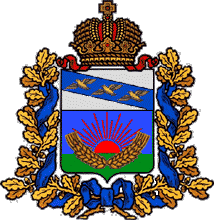 АДМИНИСТРАЦИЯ  СЕЛЬСОВЕТАСОЛНЦЕВСКОГО  РАЙОНА  КУРСКОЙ  ОБЛАСТИП О С Т А Н О В Л Е Н И Еот 20.01.2021   г.                                      № 2                            с.СубботиноОб организационно - правовом, финансовом,    материально-техническом обеспечении первичных мер    пожарной безопасности в границах населенных пунктов     Субботинского сельсовета Солнцевского района Курской области            Во исполнение Федеральных законов от 21.12.1994 № 69-ФЗ «О пожарной безопасности», от 22.07.2008 № 123-ФЗ «Технический регламент о требованиях пожарной безопасности», руководствуясь Федеральным законом от 06.10.2003 № 131-ФЗ «Об общих принципах организации местного самоуправления в Российской Федерации» и в целях повышения противопожарной устойчивости жилых, административных зданий и объектов экономики на территории сельсовета, администрация Субботинского сельсовета Солнцевского района Курской области постановляет: 1. Утвердить прилагаемое Положение об организационно – правовом, финансовом и материально – техническом обеспечении первичных мер пожарной безопасности в границах населенных пунктов Субботинского сельсовета Солнцевского района Курской области.2. В процессе тушения пожаров использовать первичные средства пожаротушения, имеющиеся у населения и на предприятиях, организациях, расположенных на территории поселения.3. Настоящее постановление подлежит обнародованию  и размещению на официальном сайте Субботинского сельсовета Солнцевского района Курской области в информационно-телекоммуникационной сети «Интернет».4. Контроль выполнения данного постановления оставляю за собой.Глава Субботинского сельсовета   Солнцевского района                                                                      Е.С.Аболмасова УТВЕРЖДЕНОпостановлением администрацииСубботинского сельсоветаСолнцевского районаОт 20.01.2020 г.№2Положениеоб организационно-правовом, финансовом и материально-техническом обеспечении первичных мер пожарной безопасности в границах населенных пунктов Субботинского сельсовета Солнцевского района Курской области.Общие положения
         1.Настоящее положение определяет организационно-правовое, финансовое, материально-техническое обеспечение первичных мер пожарной безопасности в границах населенных пунктов  Субботинского сельсовета.          2.Первичные меры пожарной безопасности – это реализация принятых в установленном порядке норм и правил по предотвращению пожаров, спасению людей и имущества от пожаров.         3.Обеспечение первичных мер пожарной безопасности в границах населенных пунктов Субботинского сельсовета относится к вопросам местного значения.         4. Вопросы, не отраженные в настоящем положении, регламентируются нормами федерального и областного законодательства. 2.Организационно-правовое обеспечение первичных мер пожарной безопасности         1. Организационно-правовое обеспечение первичных мер пожарной безопасности в границах населенных пунктов Субботинского сельсовета предусматривает:- регулирование вопросов организационно-правового, финансового, материально-технического обеспечения первичных мер пожарной безопасности;- разработку и осуществление мероприятий по обеспечению пожарной безопасности индивидуальных жилых домов на территории поселения и объектов муниципальной собственности;- включение мероприятий по обеспечению пожарной безопасности в планы и программы развития поселения;- разработку, утверждение и исполнение бюджета поселения в части расходов на обеспечение первичных мер пожарной безопасности;- установление плана привлечения сил и средств для тушения пожаров и проведения аварийно-спасательных работ на территории поселения;- установление особого противопожарного режима на территории населенных пунктов поселения;- установление на время особого противопожарного режима дополнительных требований пожарной безопасности;- проведение противопожарной пропаганды и организация обучения населения мерам пожарной безопасности;- организацию работы межведомственной комиссии на период проведения инвентаризации источников противопожарного водоснабжения на территории Субботинского сельсовета.3. Материально-техническое обеспечение первичных мер пожарной безопасности1. Материально-техническое обеспечение первичных мер пожарной безопасности предусматривает:- обеспечение беспрепятственного проезда пожарной техники к месту пожара;- обеспечение надлежащего состояния источников противопожарного водоснабжения, находящихся на территории поселения;- организация работ по содержанию в исправном состоянии средств пожарной безопасности жилых и общественных зданий, находящихся в муниципальной собственности;- поддержание в постоянной готовности техники, приспособленной для тушения пожара.2. Материально-техническое обеспечение первичных мер пожарной безопасности осуществляется в порядке и по нормам, установленных требованиями Постановлений и распоряжений Российской Федерации, Правительства Курской области и администрации Субботинского сельсовета Солнцевского района.4. Финансовое обеспечение первичных мер пожарной безопасности1. Финансовое обеспечение первичных мер пожарной безопасности на территории сельсовета в соответствии с Федеральным законом от 21.12.1994 № 69-ФЗ «О пожарной безопасности» является расходным обязательством сельсовета. В пределах средств, предусмотренных решением Собрания депутатов о бюджете на соответствующий финансовый год.2. Финансовое обеспечение первичных мер пожарной безопасности включает в себя:- финансирование расходов на приобретение и монтаж пожарной сигнализации, систем автоматического пожаротушения, первичных средств пожаротушения; - проведение огнезащитной обработки деревянных и металлических несущих конструкций;- закупку пожарно-технической продукции;- разработку и организацию выполнения целевых программ по обеспечению пожарной безопасности;- приобретение аварийно-спасательного имущества и техники, организацию противопожарной пропаганды и обучение мерам пожарной безопасности.- финансовое и материально – технического обеспечения деятельности добровольной пожарной охраны.